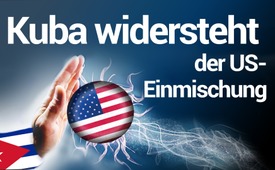 Kuba widersteht der US-Einmischung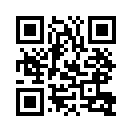 Mit großer Mehrheit bestätigt Kubas Bevölkerung die neue Verfassung. US-Außenamtschef Mike Pompeo verunglimpft den Volksentscheid, doch Kuba spricht klare und entscheidende Worte. Hören Sie selbst…Heute, am 16. November 2019, feiert Kuba den 500. Gründungstag seiner Hauptstadt Havanna. Wir nehmen dies zum Anlass, heute einmal einen kleinen Blick in dieses Land zu werfen. 
Anfang März diesen Jahres bestätigte Kubas Bevölkerung die neue Verfassung des Landes mit großer Mehrheit. Laut der nationalen Wahlkommission (CEN) votierten 86,8 % der Wähler mit „Ja“. Dies entspricht rund 73,3 % aller Wahlberechtigten. 
US-Außenamtschef Mike Pompeo verunglimpfte jedoch den Volksentscheid als sorgfältig gesteuertes politisches Theater und als Unterdrückung der öffentlichen Debatte. Kubas Regierung hat diese offizielle Stellungnahme des US-Außenministeriums als „Ausdruck der imperialistischen Ideologie, die tief in der Außenpolitik der derzeitigen US-Regierung verwurzelt ist“, bezeichnet.
Die Kubaner hätten seit langem jeglichen Anspruch der USA, das Schicksal ihres Landes zu bestimmen, ein für alle Mal abgelehnt, so das kubanische Außenministerium in einem Kommuniqué. Die US-Administration solle aufhören, sich in die inneren Angelegenheiten und in die Wahlprozesse anderer Nationen einzumischen.von kw.Quellen:https://amerika21.de/2019/03/223028/kuba-weist-us-einmischung-zurueckDas könnte Sie auch interessieren:#Kuba - www.kla.tv/KubaKla.TV – Die anderen Nachrichten ... frei – unabhängig – unzensiert ...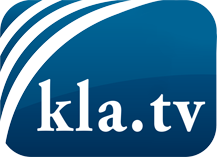 was die Medien nicht verschweigen sollten ...wenig Gehörtes vom Volk, für das Volk ...tägliche News ab 19:45 Uhr auf www.kla.tvDranbleiben lohnt sich!Kostenloses Abonnement mit wöchentlichen News per E-Mail erhalten Sie unter: www.kla.tv/aboSicherheitshinweis:Gegenstimmen werden leider immer weiter zensiert und unterdrückt. Solange wir nicht gemäß den Interessen und Ideologien der Systempresse berichten, müssen wir jederzeit damit rechnen, dass Vorwände gesucht werden, um Kla.TV zu sperren oder zu schaden.Vernetzen Sie sich darum heute noch internetunabhängig!
Klicken Sie hier: www.kla.tv/vernetzungLizenz:    Creative Commons-Lizenz mit Namensnennung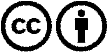 Verbreitung und Wiederaufbereitung ist mit Namensnennung erwünscht! Das Material darf jedoch nicht aus dem Kontext gerissen präsentiert werden. Mit öffentlichen Geldern (GEZ, Serafe, GIS, ...) finanzierte Institutionen ist die Verwendung ohne Rückfrage untersagt. Verstöße können strafrechtlich verfolgt werden.